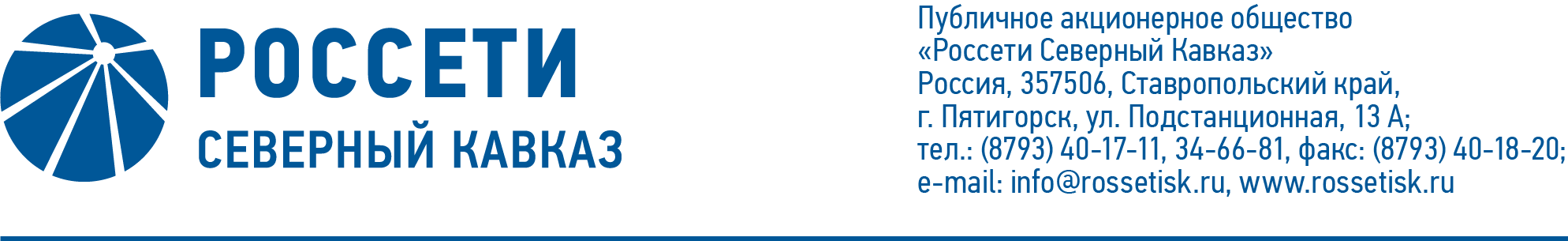 ПРОТОКОЛ № 511заседания Совета директоров ПАО «Россети Северный Кавказ»Место подведения итогов голосования: Ставропольский край, 
г. Пятигорск, ул. Подстанционная, д. 13а.Дата проведения: 12 сентября 2022 года.Форма проведения: опросным путем (заочное голосование).Дата подведения итогов голосования: 12 сентября 2022 года, 23:00.Дата составления протокола: 15 сентября 2022 года.Всего членов Совета директоров ПАО «Россети Северный Кавказ» - 11 человек.В заочном голосовании приняли участие (получены опросные листы) члены Совета директоров:Гончаров Юрий ВладимировичКраинский Даниил ВладимировичЛевченко Роман АлексеевичМайоров Андрей ВладимировичМольский Алексей ВалерьевичПарамонова Наталья ВладимировнаПрохоров Егор ВячеславовичПолинов Алексей АлександровичСасин Николай ИвановичУльянов Антон СергеевичКворум имеется.Повестка дня:1. О рассмотрении информации Генерального директора Общества                          по показателям уровня надежности и качества оказываемых услуг по Обществу, подлежащих тарифному регулированию на основе долгосрочных параметров регулирования деятельности за 2021 год.2. О рассмотрении отчета о ходе реализации инвестиционных проектов ПАО «Россети Северный Кавказ» за 2 квартал 2022 года, включенных в перечень приоритетных объектов.3. Об итогах выполнения инвестиционной программы Общества за                            4 квартал 2021 года и 2021 год.4. Об итогах выполнения инвестиционной программы Общества за                                1 квартал 2022 года.5. Об определении размера оплаты услуг аудитора на проведение аудита бухгалтерской (финансовой) отчетности и консолидированной финансовой отчетности ПАО «Россети Северный Кавказ» за 2022 год.6. О рассмотрении отчета о ходе исполнения реестра непрофильных активов ПАО «Россети Северный Кавказ» за 2 квартал 2022 года.7. Об утверждении сценарных условий оптимизации инвестиционной программы ПАО «Россети Северный Кавказ».8. Об определении позиции ПАО «Россети Северный Кавказ» (представителей ПАО «Россети Северный Кавказ») по вопросу повестки дня заседания Совета директоров АО «Дагестанская сетевая компания»: «Об утверждении финансово-экономической модели АО «Дагестанская сетевая компания» на 2022-2026 годы и сметы затрат АО «Дагестанская сетевая компания» на 2022 год (поквартально).Итоги голосования и решения, принятые по вопросам повестки дня:Вопрос № 1. О рассмотрении информации Генерального директора Общества                          по показателям уровня надежности и качества оказываемых услуг по Обществу, подлежащих тарифному регулированию на основе долгосрочных параметров регулирования деятельности за 2021 год.РЕШЕНИЕ:Принять к сведению информацию генерального директора Общества по показателям уровня надежности и качества оказываемых услуг по Обществу, подлежащему тарифному регулированию на основе долгосрочных параметров регулирования деятельности за 2021 год, в соответствии с приложением № 1                                    к настоящему решению Совета директоров Общества.Голосовали «ЗА»: Гончаров Ю.В., Краинский Д.В., Левченко Р.А.,                        Майоров А.В.,  Мольский А.В., Парамонова Н.В., Полинов А.А., Прохоров Е.В., Сасин Н.И., Ульянов А.С. «ПРОТИВ»: нет. «ВОЗДЕРЖАЛСЯ»: нет.Решение принято.Вопрос № 2. О рассмотрении отчета о ходе реализации инвестиционных проектов ПАО «Россети Северный Кавказ» за 2 квартал 2022 года, включенных в перечень приоритетных объектов.РЕШЕНИЕ:1.	Принять к сведению отчет о ходе реализации инвестиционных проектов Общества за 2 квартал 2022 года, включенных в перечень приоритетных объектов, в соответствии с приложением № 2 к настоящему решению Совета директоров Общества.2.	Отметить нарушение срока приемки в эксплуатацию двух приоритетных объектов.3.	Единоличному исполнительному органу ПАО «Россети Северный Кавказ»:3.1.	принять меры и обеспечить в III квартале 2022 года устранение допущенных отставаний от укрупненных сетевых графиков приоритетных объектов;3.2.	представить в составе материалов следующего отчета «о ходе реализации инвестиционных проектов Общества за 3 квартал 2022 года, включенных в перечень приоритетных объектов» информацию о причинах, принятых мерах, направленных на ликвидацию отставаний от установленных сроков выполнения работ по приоритетным объектам, и недопущению отклонения в дальнейшем.Голосовали «ЗА»: Гончаров Ю.В., Краинский Д.В., Левченко Р.А.,                        Майоров А.В.,  Мольский А.В., Парамонова Н.В., Полинов А.А., Прохоров Е.В., Сасин Н.И., Ульянов А.С. «ПРОТИВ»: нет. «ВОЗДЕРЖАЛСЯ»: нет.Решение принято.Вопрос № 3.  Об итогах выполнения инвестиционной программы Общества за                            4 квартал 2021 года и 2021 год. РЕШЕНИЕ:Принять к сведению отчет единоличного исполнительного органа Общества об итогах выполнения инвестиционной программы Общества за 4 квартал 2021 года и 2021 год согласно приложению № 3 к настоящему решению Совета директоров Общества.Голосовали «ЗА»: Гончаров Ю.В., Краинский Д.В., Левченко Р.А.,                        Майоров А.В.,  Мольский А.В., Парамонова Н.В., Полинов А.А., Прохоров Е.В., Сасин Н.И., Ульянов А.С. «ПРОТИВ»: нет. «ВОЗДЕРЖАЛСЯ»: нет.Решение принято.Вопрос № 4. Об итогах выполнения инвестиционной программы Общества за                                1 квартал 2022 года.РЕШЕНИЕ:1.	Принять к сведению отчет единоличного исполнительного органа Общества об итогах выполнения инвестиционной программы Общества за 1 квартал 2022 года согласно приложению № 4 к настоящему решению Совета директоров Общества.2.	Отметить наличие реализации внеплановых инвестиционных проектов.3.	Единоличному исполнительному органу Общества вынести на рассмотрение Комитета по стратегии отчет об исполнении пункта 2 проекта решения по вопросу 2 заседания Совета директоров от 12.11.2021 (протокол 
№ 476) по итогам исполнения инвестиционной программы за 2021 год, включая влияние реализации внеплановых проектов на деятельность общества, тарифные последствия их реализации.Срок: одновременно с отчетом об исполнении инвестиционной программы по итогам 2 квартала 2022 года.Голосовали «ЗА»: Гончаров Ю.В., Краинский Д.В., Левченко Р.А.,                        Майоров А.В.,  Мольский А.В., Парамонова Н.В., Полинов А.А., Прохоров Е.В., Сасин Н.И., Ульянов А.С. «ПРОТИВ»: нет. «ВОЗДЕРЖАЛСЯ»: нет.Решение принято.Вопрос № 5. Об определении размера оплаты услуг аудитора на проведение аудита бухгалтерской (финансовой) отчетности и консолидированной финансовой отчетности ПАО «Россети Северный Кавказ» за 2022 год.РЕШЕНИЕ:Определить размер оплаты услуг аудиторов Общества объединение аудиторов (коллективного участника) в составе ООО «ЦАТР – аудиторские услуги» (лидер коллективного участника) (прежнее наименование –                                 ООО «Эрнст энд Янг») и АО Аудиторская компания «ДЕЛОВОЙ ПРОФИЛЬ» (член коллективного участника) по оказанию услуг по аудиту бухгалтерской (финансовой) отчетности за 2022 год, подготовленной в соответствии с РСБУ, аудиту консолидированной финансовой отчетности, подготовленной в соответствии с МСФО, за год, оканчивающийся 31 декабря 2022 года, в размере 4 765 476 (Четыре миллиона семьсот шестьдесят пять тысяч четыреста семьдесят шесть) рублей 35 копеек с учетом НДС (20%).Голосовали «ЗА»: Гончаров Ю.В., Краинский Д.В., Левченко Р.А.,                        Майоров А.В.,  Мольский А.В., Парамонова Н.В., Полинов А.А., Прохоров Е.В., Сасин Н.И., Ульянов А.С. «ПРОТИВ»: нет. «ВОЗДЕРЖАЛСЯ»: нет.Решение принято.Вопрос № 6. О рассмотрении отчета о ходе исполнения реестра непрофильных активов ПАО «Россети Северный Кавказ» за 2 квартал 2022 года.РЕШЕНИЕ:Принять к сведению отчет генерального директора Общества о ходе исполнения реестра непрофильных активов Общества за 2 квартал 2022 года                         в соответствии с приложением № 5 к настоящему решению Совета директоров Общества.Голосовали «ЗА»: Гончаров Ю.В., Краинский Д.В., Левченко Р.А.,                        Майоров А.В.,  Мольский А.В., Парамонова Н.В., Полинов А.А., Прохоров Е.В., Сасин Н.И., Ульянов А.С. «ПРОТИВ»: нет. «ВОЗДЕРЖАЛСЯ»: нет.Решение принято.Вопрос № 7. Об утверждении сценарных условий оптимизации инвестиционной программы ПАО «Россети Северный Кавказ».РЕШЕНИЕ:1.	Утвердить Сценарные условия оптимизации инвестиционной программы ПАО «Россети Северный Кавказ» (далее – Сценарные условия) в соответствии с приложением № 6 к настоящему решению Совета директоров Общества.2.	Поручить единоличному исполнительному органу Общества обеспечить доработку инвестиционной программы Общества в соответствии со Сценарными условиями, указанными в п. 1 настоящего решения, с целью последующего её утверждения в порядке, предусмотренном действующим законодательством РФ.Голосовали «ЗА»: Гончаров Ю.В., Краинский Д.В., Левченко Р.А.,                        Майоров А.В.,  Мольский А.В., Парамонова Н.В., Полинов А.А., Прохоров Е.В., Сасин Н.И., Ульянов А.С. «ПРОТИВ»: нет. «ВОЗДЕРЖАЛСЯ»: нет.Решение принято.Вопрос № 8. Об определении позиции ПАО «Россети Северный Кавказ» (представителей ПАО «Россети Северный Кавказ») по вопросу повестки дня заседания Совета директоров АО «Дагестанская сетевая компания»: «Об утверждении финансово-экономической модели АО «Дагестанская сетевая компания» на 2022-2026 годы и сметы затрат АО «Дагестанская сетевая компания» на 2022 год (поквартально).РЕШЕНИЕ:	Поручить представителям ПАО «Россети Северный Кавказ» в Совете директоров АО «Дагестанская сетевая компания» по вопросу повестки дня заседания Совета директоров АО «Дагестанская сетевая компания» «Об утверждении финансово-экономической модели АО «Дагестанская сетевая компания» на 2022-2026 годы и сметы затрат АО «Дагестанская сетевая компания» на 2022 год (поквартально)» голосовать «ЗА» принятие следующего решения:	«Утвердить финансово-экономическую модель АО «Дагестанская сетевая компания» на 2022-2026 годы и смету затрат АО «Дагестанская сетевая компания» на 2022 год (поквартально) в соответствии с приложением к настоящему решению Совета директоров АО «Дагестанская сетевая компания».Голосовали «ЗА»: Гончаров Ю.В., Краинский Д.В., Левченко Р.А.,                        Майоров А.В.,  Мольский А.В., Парамонова Н.В., Полинов А.А., Прохоров Е.В., Сасин Н.И., Ульянов А.С. «ПРОТИВ»: нет. «ВОЗДЕРЖАЛСЯ»: нет.Решение принято.Председатель Совета директоров		        А.В. МольскийКорпоративный секретарь 	        М.Х. КумуковаПриложение: 1. Информация генерального директора Общества по показателям уровня надежности и качества оказываемых услуг по Обществу, подлежащему тарифному регулированию на основе долгосрочных параметров регулирования деятельности за 2021 год.2.Отчет о ходе реализации инвестиционных проектов Общества за 2 квартал 2022 года, включенных в перечень приоритетных объектов.3.Отчет единоличного исполнительного органа Общества об итогах выполнения инвестиционной программы Общества за 4 квартал 2021 года и 2021 год.4.Отчет единоличного исполнительного органа Общества об итогах выполнения инвестиционной программы Общества за 1 квартал 2022 года.5.Отчет генерального директора Общества о ходе исполнения реестра непрофильных активов Общества за 2 квартал 2022 года6.Сценарные условия оптимизации инвестиционной программы ПАО «Россети Северный Кавказ».